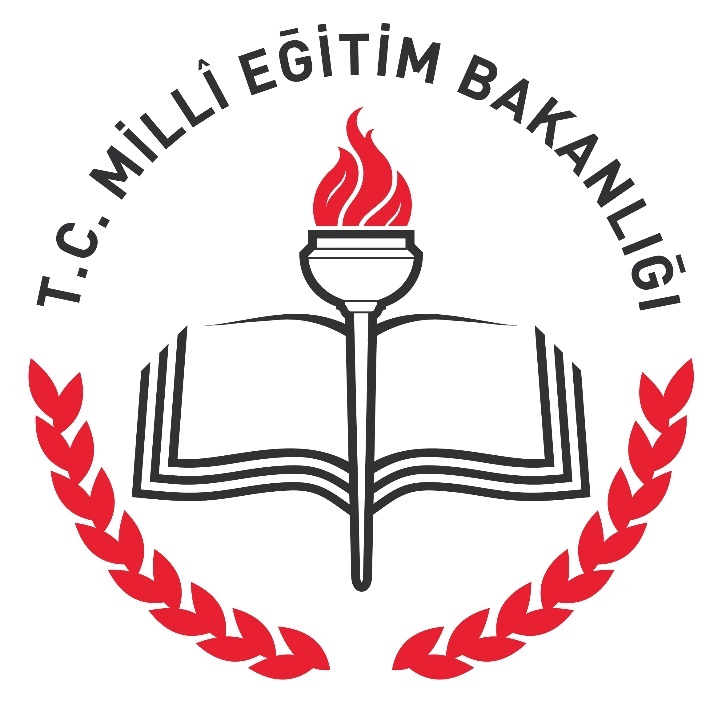 SAĞLIKLI NESİL SAĞLIKLI GELECEK YARIŞMASIYARIŞMA KILAVUZUYARIŞMANIN AMACIBu yarışma ile çocuk ve gençlerin zararlı alışkanlıklara karşı bilinçli bir şekilde yetişmelerini; sigara, alkol, uyuşturucu, kumar ve teknoloji bağımlılığının olumsuz ve yıkıcı etkilerini kavramalarını sağlayarak daha güvenli ve sağlıklı bir hayat sürmelerine katkıda bulunmak ve yeni neslin bağımlılıklarla ilgili bilinç düzeylerini arttırmak amaçlanmaktadır.YARIŞMANIN KONUSU VE ŞEKLİYarışmanın konusu "bağımlılık" olup, yarışma, ilkokul, ortaokul ve lise kademelerinde eğitim gören öğrenciler tarafından görsel ve edebi kategorilerde hazırlanan eserler arasında yapılacaktır.Yarışmaya, görsel kategoride afiş, resim, karikatür veya kısa video alanlarından; edebi kategoride ise kompozisyon, şiir, hikâye, deneme veya anı alanlarından sadece birinden katılım yapılabilecektir.Öğrenciler eserlerini öğrencisi oldukları okul müdürlüklerine 3. Maddede belirtilen takvim dâhilinde teslim edeceklerdir. İlk değerlendirme okullarda kurulacak komisyonlar aracılığıyla yapılarak görsel ve edebi kategorilerde okul birincileri seçilecektir. Okul birincisi seçilen eserler okul müdürlüğünce ilçe milli eğitim müdürlüğüne gönderilecektir. İkinci değerlendirme İlçe Milli Eğitim Müdürlüklerinde oluşturulacak komisyonlar tarafından yapılarak her bir kademe için (ilkokul, ortaokul ve lise) görsel ve edebi kategorilerde ilçe birincileri seçilecektir. İlçe birincisi seçilen eserler İlçe Milli Eğitim Müdürlüğü tarafından İl Milli Eğitim Müdürlüğü’ne gönderilecektir. Üçüncü değerlendirme İl Milli Eğitim Müdürlüklerinde oluşturulacak bir komisyon ile yapılarak her bir kademe için (ilkokul, ortaokul ve lise) görsel ve edebi kategorilerde il birincileri seçilecektir. İl birincisi olan eserler İl Milli Eğitim Müdürlüğü tarafından Türkiye Yeşilay Cemiyeti Genel Merkezi Sepetçiler Kasrı Kennedy Cad. No:3 Sarayburnu Fatih/İSTANBUL adresine gönderilecektir. Dördüncü değerlendirme Türkiye Yeşilay Cemiyeti Genel Merkezinde Yeşilay ve Milli Eğitim Bakanlığı temsilcilerinden oluşturulacak bir komisyonca yapılarak ülke çapında kademelere göre birincilik, ikincilik ve üçüncülük alan eserler belirlenecektir.YARIŞMA TAKVİMİOkullara Başvuru Tarihleri: 05/12/2016 – 17/02/2017Okulların Birinci Seçtiği Eserleri İlçe Milli Eğitim Müdürlüklerine Son Teslim Tarihi: 24/02/2017İlçe Birincilerinin Seçilme Tarihleri: 27/02/2017 - 10/03/2017 İlçe Komisyonunun İlçe Birincisi Eserleri İl Milli Eğitim Müdürlüklerine Son Teslim Tarihi: 17/03/2017İl Birincilerinin Seçilme Tarihleri: 20/03/2017 - 24/03/2017 İl Birincisi Eserlerin Türkiye Yeşilay Cemiyeti Genel Merkezine Teslim Tarihi: 31/03/2017Ülke Çapında Dereceye Giren Eserlerin Belirlenme Tarihleri: 03/04/2017 – 21/04/2017Yarışma Sonuçlarının Açıklanması ve Büyük Ödül Töreni:  05/05/2017BAŞVURUGenel ŞartlarYarışmaya Milli Eğitim Bakanlığı’na bağlı resmî ve özel kurumlarda öğrenim gören öğrenciler başvurabilecektir. Yarışmaya katılan eserin daha önce herhangi bir yarışmada ödül almamış ya da yayınlanmamış olması gerekmektedir.Yarışmaya katılımlar bireysel olacaktır. Grup, sınıf, okul vb. adına yapılan başvurular geçersiz sayılacaktır.Yarışmaya bu kılavuzun 3. maddesinde yer alan yarışma takviminde belirtilen tarihler dışında yapılan başvurular geçersiz sayılacaktır. Yarışmaya katılacak eserlerin Türkiye Cumhuriyeti Anayasası, Milli Eğitim Temel Kanunu, Türk Milli Eğitimi temel amaçları, genel ahlak, toplumsal huzur ve Türk aile yapısına uygun olması gerekmektedir. Bu şartları sağlamadığı belirlenen eserler değerlendirme dışında bırakılacaktır. Katılımcılar iki kategoride de başvuru yapabileceklerdir. Görsel ve edebi kategorilerin her birine en fazla bir eserle başvuru yapılabilecektir.Eserler dereceye girip girmediğine bakılmaksızın yarışmacıya iade edilmeyecek ve teslim tarihinden itibaren eserlerin tüm imtiyazı Türkiye Yeşilay Cemiyeti'ne geçecektir. Yarışmaya katılan eserler Türkiye Yeşilay Cemiyeti tarafından muhafaza edilecektir. Türkiye Yeşilay Cemiyeti, ödül alan ve sergilenmeye değer bulunan eserleri afiş, katalog, broşür, kitapçık vb. her türlü tanıtım malzemesi olarak kullanma hakkına sahip olacak; eserlerin başka yerlerden kopyalanması durumunda ödülün iptali gerçekleştirilecektir.Görsel Kategori Alanı Özel ŞartlarıGörsel kategorideki eserler bağımlılık konulu afiş, resim, karikatür veya kısa video alanlarında olacaktır. Resim: Görsel kategoriye resim alanında katılacak olan eserler 35x50 cm boyutunda resim kâğıdı, fon kâğıdı veya tuval üzerine serbest teknikte yapılabilecektir. Resimler paspartu yapılarak iki karton mukavva arasında gönderilecektir. Eserler, ödül töreninde sergileneceğinden, paspartu yapılmayan ve herhangi bir nedenle nakliye sırasında hasar gören eserler yarışmaya dahil edilmeyecektir. Resimlerin ön yüzünde kesinlikle herhangi bir yazı, bilgi vb. olmayacaktır. Arka yüzüne ise öğrencinin; Adı-soyadı, Sınıfı ve Okuluİlçesi ve İli Açık Adresi Telefon Numarası,Velinin Adı-SoyadıVelinin Telefon NumarasıÖğretmenin Adı-SoyadıÖğretmenin Telefon Numarasıeksiksiz bir şekilde yazılacaktır. Bu bilgiler esere zarar vermeyecek bir kalemle yazılmalıdır.Karikatür: Görsel kategoriye karikatür alanında katılacak olan eserler 35x50 ölçüsündeki kâğıda serbest teknikte elle çizilmiş eserler olacaktır. Karikatürler paspartu yapılarak iki karton mukavva arasında gönderilecektir. Eserler, ödül töreninde sergileneceğinden, paspartu yapılmayan ve herhangi bir nedenle nakliye sırasında hasar gören eserler yarışmaya dahil edilmeyecektir. Karikatürlerin ön yüzünde kesinlikle herhangi bir yazı, bilgi vb. olmayacaktır. Arka yüzüne ise öğrencinin;Adı-soyadı, Sınıfı ve Okuluİlçesi ve İli Açık Adresi Telefon Numarası,Velinin Adı-SoyadıVelinin Telefon NumarasıÖğretmenin Adı-SoyadıÖğretmenin Telefon Numarasıeksiksiz bir şekilde yazılacaktır. Bu bilgiler esere zarar vermeyecek bir kalemle yazılmalıdır.Afiş: Görsel kategoriye afiş alanında katılacak olan eserler 50x70 cm boyutunda olacak ve bilgisayar ortamında serbest teknikle hazırlanacaktır. Eserler, mukavva, kontrplak vb. zemin üzerine yapıştırılmış ve kenarsız olarak hazırlanıp iki karton mukavva arasında gönderilecektir. Eserler, ödül töreninde sergileneceğinden, mukavva, kontraplak vb. zemin üzerine yapıştırılmamış ve herhangi bir nedenle nakliye sırasında hasar gören eserler yarışmaya dahil edilmeyecektir.  Afişlerin ön yüzünde herhangi bir yazı, bilgi vb. olmayacaktır. Arka yüzüne ise öğrencinin;Adı-soyadı, Sınıfı ve Okuluİlçesi ve İli Açık Adresi Telefon Numarası,Velinin Adı-SoyadıVelinin Telefon NumarasıÖğretmenin Adı-SoyadıÖğretmenin Telefon Numarasıeksiksiz bir şekilde yazılacaktır. Bu bilgiler esere zarar vermeyecek bir kalemle yazılmalıdır.Kısa Video: Video, azami 140 saniye uzunluğunda ve sosyal medyada yayınlanabilecek şekilde çekilecektir. Sakıncalı ve zararlı ifadeler içeren, genel ahlak kurallarına uymayan, hakaret içeren, siyasi amaçlara hizmet eden ve firma adı kullanan eserler yarışma dışı kalacaktır. Videoda çekilen görüntüler herhangi bir yerden alıntı olmamalıdır. Bu maddede yer alan kriterlere ve genel şartlara uymadığı tespit edilen videolar değerlendirme dışı bırakılacaktır. Çekim tekniği serbesttir. Videoların gösterime uygun resim ve ses kalitesi taşıması gerekmektedir. Teknik kalite düşüklüğü sebebiyle anlaşılmayan videolar değerlendirme dışı bırakılacaktır. Çekilen videolar USB bellek veya CD/DVD ortamında zarf içinde teslim edilecektir. Zarfın üstüne öğrencinin;Adı-soyadı, Sınıfı ve Okuluİlçesi ve İli Açık Adresi Telefon Numarası,Velinin Adı-SoyadıVelinin Telefon NumarasıÖğretmenin Adı-SoyadıÖğretmenin Telefon Numarasıeksiksiz bir şekilde yazılacaktır.Edebi Kategori Alanı Özel ŞartlarıŞiir: Eserler, hece veya serbest ölçüyle, A4 kağıda, "Times New Roman" yazı karakteri, 11 punto ebadı ve tek satır aralığında Türkçe dil bilgisi kurallarına uygun olarak yazılacaktır. Şiir yazılırken hiçbir yerden alıntı yapılmayacak, şiir tamamen özgün olacak ve bir sayfayı geçmeyecektir. Şiirin yazıldığı A4 kağıdın arka yüzüne öğrencinin;Adı-soyadı, Sınıfı ve Okuluİlçesi ve İli Açık Adresi Telefon Numarası,Velinin Adı-SoyadıVelinin Telefon NumarasıÖğretmenin Adı-SoyadıÖğretmenin Telefon Numarasıeksiksiz bir şekilde yazılacaktır. Bu bilgiler ön yüzde yer alan şiirin okunmasını engellemeyecek bir kalemle yazılmalıdır.Kompozisyon, Makale, Öykü, Deneme, Anı: Eserler, A4 kağıda, "Times New Roman" yazı karakteri, 12 punto ebadı ve tek satır aralığında Türkçe dil bilgisi kurallarına uygun olarak yazılacaktır. Eserler yazılırken hiçbir yerden alıntı yapılmayacaktır. Eserler tamamen özgün olacak ve 4 (dört) sayfayı geçmeyecek şekilde tek yüze yazılacaktır. Her sayfaya “1,2,3,..” şeklinde sayfa numarası verilecektir. Eserin tamamlandığı son sayfanın arka yüzüne öğrencinin; Adı-soyadı, Sınıfı ve Okuluİlçesi ve İli Açık Adresi Telefon Numarası,Velinin Adı-SoyadıVelinin Telefon NumarasıÖğretmenin Adı-SoyadıÖğretmenin Telefon Numarasıeksiksiz bir şekilde yazılacaktır.DEĞERLENDİRME VE ÖDÜL TÖRENLERİOkul DeğerlendirmeleriOkul değerlendirmeleri okul müdürlüğü tarafından kurulacak en az üç kişiden oluşan bir komisyonca yapılacaktır. Komisyonda en az 1 (bir) resim ve 1 (bir) Türkçe  veya Edebiyat öğretmeni öğretmeni bulunacaktır. Komisyonca okul birincisi seçilen eserler okul müdürlüğü tarafından 3. Maddede belirtilen takvim dahilinde ek-1 formu doldurularak resmi yollarla İlçe Milli Eğitim Müdürlüğü’ne gönderilecektir. Eserlerin hasar görmeden İlçe Milli Eğitim Müdürlüğü’ne gönderilmesinden okul müdürlüğü sorumludur.İlçe Değerlendirmeleriİlçe değerlendirmeleri İlçe Milli Eğitim Müdürlüğü tarafından kurulacak en az üç kişiden oluşan bir komisyonca yapılacaktır. Komisyonlarda en az 1 (bir) resim ve 1 (bir) Türkçe veya Edebiyat öğretmeni bulunacaktır. İlçe değerlendirmelerinde görsel ve edebi kategorilerde ayrı ayrı olmak üzere ilkokul, ortaokul ve lise birincileri belirlenecektir. Komisyonca  ilçe birincisi seçilen eserler İlçe Milli Eğitim Müdürlüğü tarafından 3. Maddede belirtilen takvim dahilinde ek-2 form doldurularak İl Milli Eğitim Müdürlüğü’ne gönderilecektir. Eserlerin hasar görmeden İl Milli Eğitim Müdürlüğü’ne gönderilmesinden İlçe Milli Eğitim Müdürlüğü sorumludur.İl Değerlendirmeleriİl değerlendirmeleri İl Milli Eğitim Müdürlüğü tarafından kurulacak komisyonca yapılacaktır. Komisyonlar 5’i il milli eğitim 2’si Yeşilay temsilcisi olmak üzere toplam 7 kişiden oluşacaktır. Yeşilay’ın şubesi olmayan illerde komisyonun tamamı il milli eğitim temsilcilerinden oluşacaktır. Komisyonlarda en az 1 (bir) resim ve 1 (bir) Türkçe veya Edebiyat öğretmeni bulunacaktır. İl değerlendirmelerinde görsel ve edebi kategorilerde ayrı ayrı olmak üzere ilkokul, ortaokul ve lise birincileri belirlenecektir. Komisyonca il birincisi seçilen eserler İl Milli Eğitim Müdürlüğü tarafından 3. Maddede belirtilen takvim dahilinde Türkiye Yeşilay Cemiyeti Genel Merkezi’ne gönderilecektir. Eserlerin hasar görmeden Türkiye Yeşilay Cemiyeti Genel Merkezi Sepetçiler Kasrı Kennedy Cad. No:3 Sarayburnu Fatih/İSTANBUL adresine gönderilmesinden İl Milli Eğitim Müdürlüğü sorumludur.Genel DeğerlendirmeGenel değerlendirme Türkiye Yeşilay Cemiyeti Genel Merkezi’nde 5’i Milli Eğitim Bakanlığı 2’si Yeşilay temsilcisi olmak üzere toplam 7 kişiden oluşacak bir jüri tarafından yapılacaktır. Jüri, il birincileri arasından görsel ve edebi kategorilerde Türkiye birinci, ikinci ve üçüncülerini belirleyecektir.  Ödül Törenleriİl değerlendirmeleri tamamlandıktan sonra il birincilerine ödül verilmek üzere İl Milli Eğitim Müdürlüklerince ödül almaya hak kazanan öğrencilerin okullarından ve ailelerinden izleyicilerin de yer aldığı bir ödül töreni düzenlenecektir. Törende ödüller, Yeşilay Şubesini ve Milli Eğitim Müdürlüğünü temsilen protokolde yer alan kişiler tarafından sahiplerine sunulacaktır. Ödül töreni ile ilgili organizasyonlarda İl Milli Eğitim Müdürlükleri sorumlu olacak ve Yeşilay Şubesinin bulunduğu illerde şubeler İl Müdürlüklerine destek sağlayacaktır. Genel Değerlendirme yapıldıktan sonra 05.05.2017 tarihinde İstanbul’da büyük ödül töreni düzenlenecektir. Büyük ödül törenine il birincisi öğrenci, öğrenci velisi ve öğrencinin eser gönderdiği alanın branş öğretmeni katılacaktır. Branş öğretmeninin olmadığı durumlarda ödül törenine öğrencinin sınıf öğretmeni katılacaktır.ÖDÜLLERİl birincilerine il ödül törenlerinde 500 TL ödül verilecektir. Ülke genelinde eserlerin değerlendirilmesi sonucunda her bir kategoride birinci gelen katılımcılara 5.000 TL, ikinci gelen katılımcılara 3.000 TL, üçüncü gelen katılımcılara ise 1.500 TL ödül verilecektir. Okul ve ilçe birincilerine herhangi bir ödül verilmeyecektir.TELİFEserler dereceye girip girmediğine bakılmaksızın yarışmacıya iade edilmeyecek ve teslim tarihinden itibaren eserlerin tüm imtiyazı Türkiye Yeşilay Cemiyeti'ne geçecektir. Yarışmaya katılan eserler Türkiye Yeşilay Cemiyeti tarafından muhafaza edilecektir. Türkiye Yeşilay Cemiyeti, ödül alan ve sergilenmeye değer bulunan eserleri afiş, katalog, broşür, kitapçık vb. her türlü tanıtım malzemesi olarak kullanma hakkına sahip olacak; eserlerin başka yerlerden kopyalanması durumunda ödülün iptali gerçekleştirilecektir. Yarışmaya katılan eserin daha önce herhangi bir yarışmada ödül almamış ya da yayınlanmamış olması gerekmektedir. Yarışmaya gönderilen eserin alıntı ve/veya çalıntı olmasından doğabilecek her türlü yasal sorumluluklar yarışmacıya aittir. Tespit edildiği takdirde eser sahibi ödüllendirilmiş olsa bile ödülü geri alınır. Yarışmaya gönderilen eserlerdeki özgün olmayan metin, görüntü, müzik, vb. kullanımlardan doğacak her türlü telif ve fikri hakkı ve reklam ögeleri yarışmacının sorumluluğundadır. Bu kapsamda doğacak hukuki sorumluluk yarışmacıya aittir. Bu yarışmaya katılanlar yarışma koşullarını kabul etmiş sayılırlar. Uygulama esaslarında yer almayan konulara dair takdir yetkisi, Özel Eğitim ve Rehberlik Hizmetleri Genel Müdürlüğü’ne aittir. Yarışmaya katılanlar bu şartları kabul etmiş sayılır. FORMLAREK-1: Okul Müdürlükleri Tarafından Doldurulacak FormlarEK-2: İlçe Milli Eğitim Müdürlükleri Tarafından Doldurulacak FormlarEK-3: İl Milli Eğitim Müdürlükleri Tarafından Doldurulacak FormlarOKULUN ADIGÖRSEL KATEGORİGÖRSEL KATEGORİGÖRSEL KATEGORİGÖRSEL KATEGORİEDEBİ KATEGORİEDEBİ KATEGORİEDEBİ KATEGORİEDEBİ KATEGORİEDEBİ KATEGORİResimAfişKarikatürKısa VideoŞiirKompozisyonHikayeDenemeAnıBAŞVURAN ÖĞRENCİ SAYISI1.OLAN ESERİLÇENİN ADIGÖRSEL KATEGORİGÖRSEL KATEGORİGÖRSEL KATEGORİGÖRSEL KATEGORİEDEBİ KATEGORİEDEBİ KATEGORİEDEBİ KATEGORİEDEBİ KATEGORİEDEBİ KATEGORİResimAfişKarikatürKısa VideoŞiirKompozisyonHikayeDenemeAnıESER GÖNDEREN OKUL SAYISI1.OLAN ESERİLİN ADIGÖRSEL KATEGORİGÖRSEL KATEGORİGÖRSEL KATEGORİGÖRSEL KATEGORİEDEBİ KATEGORİEDEBİ KATEGORİEDEBİ KATEGORİEDEBİ KATEGORİEDEBİ KATEGORİResimAfişKarikatürKısa VideoŞiirKompozisyonHikayeDenemeAnıİL MÜDÜRLÜĞÜNE ULAŞAN TOPLAM ESER SAYISI1.OLAN ESER